ПРОЕКТ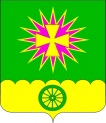 СОВЕТ НОВОВЕЛИЧКОВСКОГО СЕЛЬСКОГО ПОСЕЛЕНИЯДИНСКОГО РАЙОНАРЕШЕНИЕот 24.02.2022							                   № 175-42/4станица НововеличковскаяОб утверждении прейскуранта гарантированного перечня услуг по погребению оказываемых на территории Нововеличковского сельского поселения Динского района В соответствии с пунктом 22 статьи 14 Федерального закона Российской Федерации от 06 октября 2003 года № 131–ФЗ «Об общих принципах организации местного самоуправления в Российской Федерации», статьей 9 Закона Российской Федерации от 12 января 1996 года № 8-ФЗ «О погребении и похоронном деле в Краснодарском крае», Уставом Нововеличковского сельского поселения Динского района, на основании согласований, проведенных с государственным учреждением – отделением пенсионного фонда Российской Федерации и региональной энергетической комиссией – департаментом цен и тарифов Краснодарского края, Совет Нововеличковского сельского поселения Динского района, р е ш и л:1. Утвердить прейскурант гарантированного перечня услуг по погребению оказываемых на территории Нововеличковского сельского поселения Динского района с 01 февраля 2022 года (прилагается).2. Решение Совета Нововеличковского сельского поселения Динского района от 28.01.2021 № 110-27/4 «Об утверждении гарантированного перечня услуг по погребению оказываемых на территории Нововеличковского сельского поселения Динского района» признать утратившим силу со дня вступления в силу настоящего решения.3. Администрации Нововеличковского сельского поселения настоящее решение опубликовать в газете «Трибуна» и разместить на официальном сайте Нововеличковского сельского поселения Динского района в сети «Интернет».4. Контроль за выполнением настоящего решения возложить на комиссию по вопросам ЖКХ и благоустройства Совета Нововеличковского сельского поселения (Пергунов) и администрацию Нововеличковского сельского поселения.25. Настоящее решение вступает в силу после его опубликования и распространяется на правоотношения, возникшие с 01 февраля 2022 года.Председатель Совета Нововеличковского сельского поселенияДинского района                                                                                   С.А.Журиков Глава Нововеличковского сельского поселенияДинского района                                                                                   Г.М.КоваПРИЛОЖЕНИЕУТВЕРЖДЕНрешением Совета Нововеличковскогосельского поселения Динского районаот 24.02.2022 г. № 175-42/4ПРЕЙСКУРАНТгарантированного перечня услуг по погребению оказываемыхна территории Нововеличковского сельского поселения Динского района с 01 февраля 2022 годаПредседатель Совета Нововеличковского сельского поселения                                         С.А.Журиков Глава Нововеличковского сельского поселения                                                                             Г.М.Кова№ п/пНаименование услугиСтоимость,  руб. с 01.02.20221Оформление документов, необходимых для погребения156,422Предоставление (изготовление), доставка гроба и других предметов, необходимых для погребения:3094,942.1.Гроб стандартный, строганный, из материалов толщиной 25-32 мм, обитый внутри и снаружи тканью х/б с подушкой из стружки2070,102.2. Инвентарная табличка с указанием ФИО, даты рождения и смерти125,732.3.Доставка гроба и похоронных принадлежностей по адресу, указанному заказчиком899,113Перевозка тела (останков) умершего к месту захоронения1076,014Погребение умершего при рытье могилы экскаватором1140,325Погребение умершего при рытье могилы вручную2546,726ИТОГО предельная стоимость гарантированного перечня услуг по погребению6.1при рытье могилы экскаватором5467,696.2при рытье могилы вручную6874,09